附件3中共汕头市委宣传部（汕头市新闻出版局、汕头市版权局）“双随机、一公开”监督工作流程图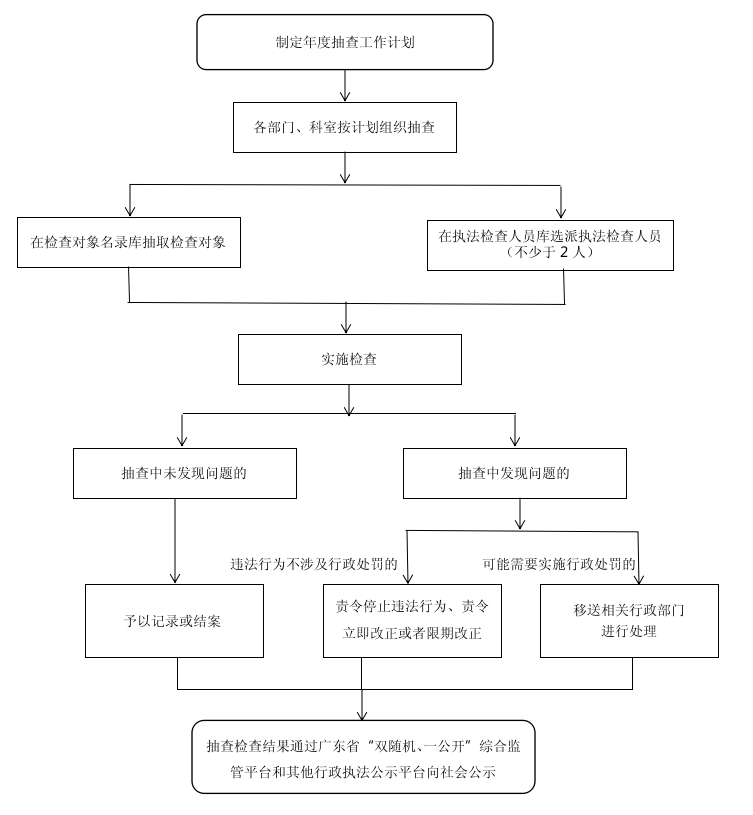 